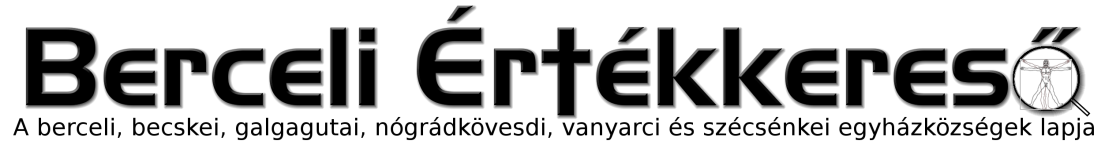 V. évf. 6. szám Évközi 6. Vasárnap	2018. február 11.Ferenc pápa üzenete a betegek XXVI. világnapjára2018. február 11.Mater Ecclesiae (Egyház Anyja): „’Asszony, nézd, a fiad!’...‘Nézd, az anyád!’.Attól az órától fogva házába fogadta a tanítvány...” (Jn 19, 26-27)Kedves Testvérek!Az Egyháznak mindig megújuló erővel folytatnia kell a betegek és a róluk gondoskodók szolgálatát, hűségesen az Úr megbízásához (vö. Lk 9,2-6; Mt 10,1-8; Mk 6,7-13) és követve Alapítója és Mestere ékesszóló példáját.Ebben az évben a Betegek Világnapjának témáját a keresztre felfeszített Jézus szavai adják, amelyekkel édesanyjához, Máriához és Jánoshoz fordul: „’Asszony, nézd, a fiad!’... ‘Nézd, az anyád!’. Attól az órától fogva házába fogadta a tanítvány...” (Jn 19, 26-27).1. Az Úrnak ezek a szavai rávilágítanak a kereszt misztériumának lényegére. A kereszt nem reménytelen tragédia, hanem az a hely, ahol Jézus megmutatja dicsőségét és ránk hagyományozza szerető végakaratát, amely a keresztény közösség és minden tanítvány életének alapszabályává válik.Jézus szavai elsősorban Szűz Mária édesanyai hivatásának eredetét jelentik az egész emberiség felé. Ő különösen is Fia tanítványainak lesz az édesanyja ekkor, és gondoskodik róluk és kíséri útjukat. És jól tudjuk, hogy az anyai gondoskodás a gyermekei felé magában foglalja nevelésük anyagi és lelki oldalát is.A kereszt kimondhatatlan fájdalma keresztüldöfi Mária lelkét (vö. Lk 2,35), de nem teszi bénulttá. Éppen ellenkezőleg, mint az Úr édesanyja az odaadás új útjára lép. A kereszten Jézus gondoskodik Egyházáról és az egész emberiségről. Mária arra hivatott, hogy vegye ki részét ebből a gondoskodásból. Az Apostolok Cselekedetei, amikor beszámol a Szentlélek pünkösdi nagy kiáradásáról, megmutatja azt is, hogy Mária hozzálátott e feladatának teljesítéséhez az Egyház első közösségében. S ennek a feladatnak soha nincs vége.2. A szeretett tanítvány, János, az Egyházat, a messiási népet jelképezi. Az ő feladata, hogy elismerje Máriát saját édesanyjának. Ebben a elismerésben benne van az is, hogy befogadja őt, szemlélje benne a tanítványi lét mintáját és azt az anyai hivatást is, amit Jézus rábízott mindazokkal a gondokkal és tervekkel, amelyek együtt járnak ezzel. Ő az Édesanya, aki létre segíti és szereti gyermekeit, akik Jézus parancsának megfelelően képesek szeretni. Így Mária édesanyai hivatása, minden gyermeke iránti gondoskodása átszáll Jánosra és az egész Egyházra. A tanítványok teljes közössége részesül Mária anyai hivatásából.  (…) (Folytatás következik)NAGYBÖJTI IDŐA héten február 14.-én hamvazószerdával kezdődik a nagyböjti idő, melynek célja húsvét ünneplésének előkészítése. A nagyböjti liturgia hangolja ugyanis a húsvéti misztérium megünneplésére a hívőket akik visszaemlékeznek keresztségükre és bűnbánatot tartanak.Tudnivalók a nagyböjti időre:‒ A nagyböjti idő hamvazószerdától nagycsütörtök estig, a szentmise megkezdéséig tart. Nagyböjt kezdetétől a húsvéti virrasztásig nem mondunk Alleluját.‒ A hatályos egyházfegyelmi előírások alapján (CIC 1249-1253; A MKPK 1966. XII. 13.-i rendelkezése, vö.: Bűnbocsánat és Oltáriszentség Szertartáskönyv Budapest: 1976, 318.) böjt és hústilalom van hamvazószerdán és nagypénteken. A hústilalom 14 év felett minden pénteken, a böjt (3-szor lehet enni, egyszer jóllakni) pedig 14 és 60 év között kötelező.‒ A szent Negyvennap folyamán tilos az oltárt virágokkal díszíteni, kivéve a Leatare vasárnapot (Nagyböjt IV. vasárnapját), valamint a főünnepeket és az ünnepeket.‒ Ebben az időben az orgona és más hangszerek is csak az ének kíséretére szolgálhatnak.‒ A megemlékező gyászmisék nem mondhatók.‒ Teljes búcsút nyerhet az a hívő, aki nagyböjti pénteken szentáldozás után a feszület előtt áhítattal elimádkozza az Íme, jóságos, édes Jézusom imádságot.HIRDETÉSEKBercelen a 2. csoport takarít.Bercelre és Szécsénkére sacellán (sekrestyés) szolgálatra várjuk a hívek jelentkezését.Influenza B járvány miatt a héten nincs ügyfélfogadás. Szabó Enikő helyettes országos tisztifőorvos figyelmeztet, hogy az influenzásak maradjanak otthon, vagy legalább húzzanak maszkot és úgy közlekedjenek.	Hivatali ügyek esetében a plébánia mobiltelefonon normál tarifával (katolikus folttán belül ingyenesen) hívható a 0630/455-3287 számon, ami a Berceli Értékkeresők láblécében is olvasható. Időpontok (miseszándék, keresztelés, temetés stb) egyeztetésére mindig keressék a plébániai kormányzót.	A héten kezdődik a házasság hete.2018.02.12. H	17:00	Szentmise a Galgagutai Templomban a házaspárokért2018.02.14. Sz 	Hamvazószerda szigorú böjt 3-szor lehet enni egyszer jóllakni, hústilalom		17:00	Szentmise a Nógrádkövesdi Templomban ‒ hamvazás-		17:30	Szentségimádás a Berceli Templomban2018.02.15. Cs	17:30	Szentségimádás a Berceli Templomban2018.02.16.	P	08:30	Szentmise a Berceli Templomban, utána keresztúti ájtatosság2018.02.17.	Sz	07:45	Indulás a Berceli Plébániától az Ipolymenti Ifjúsági Találkozóra Szécsénybe		09:00	Ifjúsági Szentmise a Szécsényi Templomban		10:00	Berceli Mentálhigiénés Központ 2. Találkozója			a Berceli Kastély konferenciatermében		15:00	„Éltető sodrásban” előadás a Nógrádsápi Kultúrházban a			házasság hete programsorozatban a Nagycsaládosok Nógrádsápi			 Egyesülete szervezésében		15:30	Igeliturgia a Vanyarci Templomban		17:00	Szentmise a Berceli Templomban ‒ hamvazás2018. 02.18. V	08:30	Szentmise a Berceli Templomban ‒ hamvazás, kiválasztásNagyböjt		10:30	Igeliturgia a Becskei Templomban 1. vasárnapja	10:30	Szentmise a Galgagutai Templomban keresztelendő gyermekért			és szülőkért, keresztszülőért, nagyszülőkért és dédszülőkért ‒ ham-			vazás, Czerovszi Nimród keresztelése, elsőáldozó befogadási szertartás		12:00	Szentmise a Nógrádkövesdi Templomban ‒ hamvazás,			Berta Martin keresztelése		12:00	Igeliturgia a Szécsénkei TemplombanHivatali ügyintézés: Római Katolikus Plébánia 2687 Bercel, Béke u. 20.tel: 0630/455-3287 web: http://bercel.vaciegyhazmegye.hu, e-mail: bercel@vacem.huBankszámlaszám: 10700323-68589824-51100005